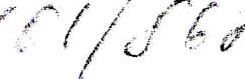 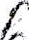 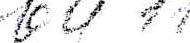 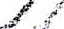 УТВЕРЖДАЮ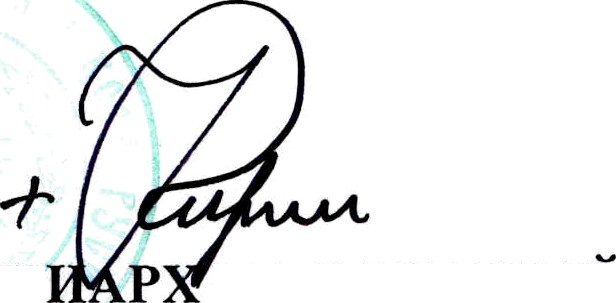 ПATP	МОСКОВСіtИИИ ВСЕЯ РУСИ	 	2017 г.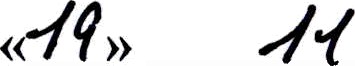 ПОЛОЖЕНИЕо ежегодном Международном конкурсе детского творчества«Красота Божьего мира»Международный конкурс детского творчества «Красота Божьего мира» (далее по тексту — Конкурс) проводится в рамках Международных Рождественских образовательных чтений.УЧРЕДИТЕЛИ И ОРГАНИЗАТОРЫУчредители Конкурса — Московская Патриархия Русской Православной Церкви, Православная религиозная организация «Синодальный отдел религиозного образования и катехизации Русской Православной Церкви» и Автономная некоммерческая организация «Центр образовательных и культурных инициатив«ПОКОЛЕНИЕ».Организаторы  Конкурса  —  Православная  религиозная  организация«Синодальный отдел религиозного образования и катехизации Русской Православной Церкви» и Автономная некоммерческая организация «Центр образовательных и культурных инициатив «ПОКОЛЕНИЕ».ЦЕЛИ И ЗАДАЧИ2.1.	Конкурс детского творчества направлен на:4	Духовное	просвещение,	нравственное	и	патриотическое	воспитание подрастающего поколенияПриобщение молодежи к православной культуре и мировой культуре в целом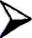 Выявление и раскрытие молодых талантов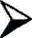 Создание среды для творческого общения детей и юношества России, стран ближнего и дальнего зарубежья.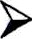 УСЛОВИЯ ПРОВЕДЕПНЯ КОНКУРСАКонкурс проводится в области детского творчества.Исключительные права на работы, присланные на Конкурс, принадлежат Организаторам Конкурса.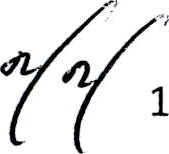 В Конкурсе могут принимать участие учащиеся общеобразовательных организаций среднего профессионального образования и профессионального обучения, организаций дополнительного образования, воскресных школ, воспитанники других детских учреждений России и стран зарубежья.Темы, номинации Конкурса, возрастные категории, количество призовых мест в каждой номинации утверждаются Председателем Оргкомитета Конкурса ежегодно и публикуются на официальных сайтах организаторов: www.pravobraz.ru и www.anopokolenie.ru в срок до 01 сентября года, в котором проводится Конкурс.Работы, присланные на Конкурс, не рецензируются и не возвращаются.РУКОВОДСТВО KOHKУPCAОрганизационный комитет Конкурса (далее — Оргкомитет) осуществляет подготовку и проведение Конкурса.В состав Оргкомитета входят представители Синодального отдела религиозного  образования  и  катехизации  Русской  Православной  Церкви и Автономной   некоммерческой   организации   «Центр   образовательных и культурных инициатив «ПОКОЛЕНИЕ».Оргкомитет состоит из Председателя (Председатель Синодального отдела религиозного образования и катехизации Русской Православной Церкви, по должности), Сопредседателя (Президент Автономной некоммерческой организации «Центр образовательных и культурных инициатив «ПОКОЛЕНИЕ», по должности) и членов Оргкомитета, назначаемых Председателем.Председатель Оргкомитета вправе своим решением вводить в состав организаторов конкурса также иные юридические и/или физические лица, наряду с указанными в п.1.2. Положения.Сопредседатель Оргкомитета формирует Жюри Конкурса, которое утверждает и возглавляет Председатель Оргкомитета Конкурса.Первый (региональный) этап Конкурса возглавляет Председатель (епархиальный архиерей), который формирует и утверждает Оргкомитет первого этапа, состоящего из Секретаря Оргкомитета Конкурса и его членов.ТРЕБОВАНИЯ К БОПБУРСНЫМ РАБОТАМТребования к конкурсным работам утверждаются Председателем Оргкомитета Конкурса ежегодно и публикуются на официальных сайтах организаторов: www.pravobraz.ru и www.anopokolenie.ru в срок до 01 сентября года, в котором проводится Конкурс.Каждая работа должна сопровождаться Соглашением участника Конкурса, достигшего 14 лет, или (иного законного представителя) малолетнего участника Конкурса о передаче исключительных прав на использование работы Организаторам Конкурса.Каждая работа должна сопровождаться Согласием на обработку персональных данных участника Конкурса, достигшего 14 лет, или (иного законного представителя) малолетнего участника Конкурса.Работы,	не	соответствующие	указанным	требованиям,	на	Конкурс не принимаются.ЭТАПЫ ПРОВЕДЕНИЯ KOHKУPCAКонкурс проводится в два этапа.Первый (региональный) этап Конкурса (с 01 сентября по 01 ноября):4 проходит на уровне епархий Русской Православной Церкви. Ответственными за организацию и проведение мероприятия в епархиях являются епархиальные Отделы религиозного образования при поддержке региональных государственных органов управления образования и культуры (по согласованию)4 для оценки работ (определения победителей) в епархии формируется жюри епархиального этапа Конкурса под председательством епархиального архиерея4 итоги первого этапа Конкурса подводятся в срок до 10 ноября (включительно) года, в котором проводится Конкурс4  итоги регионального этапа Конкурса оформляются Решением жюри и утверждаются епархиальным архиереем4 копия Решения жюри и информация о ходе проведения регионального этапа передается в Оргкомитет Конкурса, вместе с работами победителей доставляются по адресу Оргкомитета Конкурса в срок не позднее 20 ноября. Доставка работ осуществляется за счет средств епархии (епархиального управления). Также на электронный aдpec:sm@otde1ro.ru отправляется таблица победителей в формате wordН работы, не прошедшие первый этап Конкурса, не принимаются на второй этап.Второй (заключиТельный) этап Конкурса (с 15 ноября по 15 декабря):4  проходит в Москве, в Синодальном отделе религиозного образования и катехизации Русской Православной Церкви4 подведение итогов второго этапа Конкурса осуществляется жюри в срок до 15 декабря года, в котором проводится Конкурс4 жюри второго этапа Конкурса во главе с Председателем Оргкомитета Конкурса формируется и утверждается им из священнослужителей, деятелей искусств, культуры, литературы, науки и педагогов.ПОДВЕДЕНИЕ ИТОГОВ KOHKУPCAИтогами Конкурса являются итоги второго (заключительного) этапа Конкурса.Итоги Конкурса публикуются на официальном сайте Синодального отдела религиозного образования и катехизации Русской Православной Церкви www.pravobraz.ru и AHO «ПОКОЛЕНИЕ» www.anopokolenie.ruПо итогам Конкурса Организаторами могут проводиться выставки, издаваться каталоги работ-победителей, выпускаться книги, анимационные фильмы и иная продукция.НАГРАЖДЕНИЕ ПОБЕДИТЕЛЕЙ КОНКУРСАНаграждение победителей первого этапа Конкурса проводится в епархиях Русской Православной Церкви. Награды и подарки победителям епархиального этапа определяются ответственными лицами епархии. Победители Конкурса, занявшие 1-е места в каждой номинации, награждаются грамотами епархиального архиерея. Участники Конкурса, занявшие 2-е и 3-e места, награждаются дипломами.Награждение победителей второго этапа Конкурса проводится в Москве во время Международных Рождественских образовательных чтений. Победители Конкурса, занявшие 1-е места в каждой номинации, награждаются Патриаршими грамотами. Участники Конкурса, занявшие 2-е и 3-e места, награждаются грамотами Председателя Синодального отдела религиозного образования и катехизации Русской Православной Церкви.Для награждеиия победителей в Москве:4 каждый   несовершеннолетний   участник   Конкурса   приезжает в сопровождении одного взрослого (родителя или иного законного представителя), который отвечает за жизнь и здоровье ребенка во время данной поездкибилеты в Москву и обратно (от места окончания культурной программы) для каждого победителя и сопровождающего лица оплачиваются той епархией (епархиальным управлением), от которой была представлена работа- победитель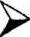 проживание, питание и культурная программа для победителей Конкурса оплачиваются Организаторами Конкурса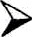 оплата расходов сопровождающего лица по всей культурной программе (проживание, питание, экскурсионная программа, транспорт) осуществляется за счет той епархии (епархиальным управлением), от которой направлен ребенок-победитель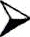 график прибытия и отбытия победителей Конкурса определяется Оргкомитетом и заблаговременно доводится до сведения участников.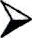 Епархиальные Отделы религиозного образования и катехизации, наиболее успешно организовавшие проведение Конкурса, отмечаются благодарственными письмами Синодального отдела религиозного образования и катехизации.Лица, особо потрудившиеся в организации ежегодного Международного конкурса детского творчества «Красота Божьего мира» могут быть отмечены грамотами, дипломами и иными наградами.ИСКЛЮЧИТЕЛЬНОЕ ПPABO9.1. Использование словосочетания «Международный конкурс детского творчества «Красота Божьего мира», а также логотипа (приложение N 1) вне рамок реализации Конкурса может быть разрешено только с письменного согласия организаторов.